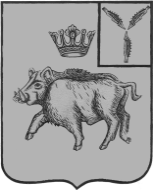 АДМИНИСТРАЦИЯБАЛТАЙСКОГО МУНИЦИПАЛЬНОГО РАЙОНАСАРАТОВСКОЙ ОБЛАСТИП О С Т А Н О В Л Е Н И Ес.БалтайО внесении изменений в постановление администрации Балтайского муниципального района от 29.12.2020 № 460 «Об утверждении муниципальной программы «Молодежь Балтайского муниципального района»Руководствуясь Уставом Балтайского муниципального района,ПОСТАНОВЛЯЮ:1.Внести в постановление администрации Балтайского муниципального района от 29.12.2020 № 460 «Об утверждении муниципальной программы «Молодежь Балтайского муниципального района» (с изменениями от 27.10.2021 № 363) следующие изменения:1.1.Приложение к постановлению изложить в новой редакции согласно приложению.2.Настоящее постановление подлежит обнародованию и вступает в силу с 1 января 2022 года.3.Контроль за исполнением настоящего постановления возложить на начальника управления по социальным вопросам администрации Балтайского муниципального района.Глава Балтайскогомуниципального района                        				       А.А.ГруновПриложениек постановлению администрации Балтайского муниципального районаот 13.12.2021 № 434Муниципальная программа «Молодежь Балтайского муниципального района»Паспорт муниципальной программы «Молодежь Балтайского муниципального района»Характеристика сферы реализации ПрограммыУспешное решение задач социально-экономического и культурного развития Балтайского муниципального района невозможно без активного участия молодежи. Это предполагает создание условий для самостоятельности, молодежного творчества, самоопределения молодых людей, их адаптации к социально-экономическим и политическим изменениям.Молодёжь Балтайского муниципального района отличает социальная мобильность и восприимчивость к новым идеям, но в то же время в молодежной среде отмечается ряд проблем:-слабо развита культура ответственного гражданского поведения, низка мотивация к участию в общественно-политической деятельности;-несоответствие жизненных установок, ценностей и моделей поведения молодых людей потребностям времени;-социальная изолированность молодых людей;-отсутствие необходимого набора возможностей для реабилитации и адаптации молодежи, находящейся в трудной жизненной ситуации;-слабая вовлеченность молодежи в общественно-политическую жизнь общества;-неразвитость системы выявления и продвижения инициативной и талантливой молодежи;-слабая общегражданская идентичность;-несоответствие кадрового потенциала молодежной политики имеющимся потребностям.Вышеназванные проблемы и приоритетные задачи, поставленные государством в отношении воспитания молодежи - создание условий для успешной социализации и эффективной самореализации подростков, молодежи и молодых семей, развитие и использование их потенциала в интересах развития Балтайского муниципального района - призвана решать Программа.Программа является средством реализации органами местного самоуправления Балтайского муниципального района системы мер правового, организационно-управленческого, социально-экономического, информационного характера, направленных на создание необходимых условий для самореализации молодых граждан, выбора ими своего жизненного пути, ответственного участия во всех сферах жизнедеятельности Балтайского муниципального района.Основной проблемой в развитии молодежной политики Балтайского муниципального района является недостаточное вовлечение молодежи в жизнь общества. Она проявляется во всех сферах жизнедеятельности молодежи недостаточной социальной активностью. Вместе с тем, молодежь обладает широким позитивным потенциалом - мобильностью, инициативностью, восприимчивостью к инновационным изменениям, новым технологиям, способностью противодействовать современным вызовам.Реализация Программы является этапом в решении поставленной проблемы. Можно выделить следующие основные преимущества программного метода:-комплексный подход к решению проблемы;-распределение полномочий и ответственности;-планирование и мониторинг результатов реализации Программы.Деятельность в сфере реализации молодежной политики может быть эффективной только при условии комплексного программного подхода.Цели и задачи ПрограммыЦелями Программы являются:-создание необходимых условий для самореализации молодых людей, выбора ими своего жизненного пути, ответственного участия во всех сферах жизнедеятельности Балтайского муниципального района;-воспитание, становление, духовное и физическое развитие молодежи Балтайского муниципального района;-привлечение молодежи к общественным работам и содействие патриотическому воспитанию несовершеннолетних граждан.В ходе реализации Программы предполагается комплексное решение следующих задач: -создание условий для обеспечения физического развития и семейного воспитания подростков и молодежи;-формирование здорового образа жизни молодежи, профилактика наркомании, социальных заболеваний;-создание условий для реализации творческого потенциала молодежи и участие ее в общественной жизни Балтайского муниципального района; -обеспечение занятости молодежи, развитие предпринимательской активности, снижение уровня безработицы;-профессиональное ориентирование и профессиональная подготовка юношей и девушек;-укрепление молодой семьи, содействие организации консультационной, информационной поддержки;-поддержка деятельности детских и молодежных общественных объединений, выработка эффективных форм взаимодействия с ними в сфере развития социальной активности молодого поколения;-воспитание гражданственности, правовой культуры, повышение уровня правового сознания подростков и молодежи;-обеспечение широкого  включения молодежных инициатив в социально-экономическое развитие Балтайского муниципального района;-способствование формированию у молодежи «чувства территории» - сопричастности молодежи к месту проживания;-благоустройство памятных мест Балтайского муниципального района.Финансовое обеспечение ПрограммыФинансовое обеспечение реализации Программы осуществляется за счет средств местного бюджета Балтайского муниципального района.Средства федерального и областного бюджетов, внебюджетных источников в Программе не указаны.Общий предполагаемый объем затрат на реализацию Программы на 2022-2025 годы составляет 90,0 тыс. рублей.Объемы финансирования Программы подлежат ежегодному уточнению.Анализ рисков реализации ПрограммыВажное значение для успешной реализации Программы имеет прогнозирование возможных рисков, связанных с достижением основной цели и решением задач Программы.К рискам реализации Программы следует отнести следующие:1)Финансовые риски.Финансовые риски относятся к наиболее важным. Финансовые риски связаны с возможным дефицитом местного бюджета Балтайского муниципального района и недостаточным в следствии этого уровнем бюджетного финансирования, сокращением бюджетных расходов на Программу, что может повлечь недофинансирование, сокращение или прекращение программных мероприятий. К финансовым рискам также относятся неэффективное и нерациональное использование ресурсов Программы.Способами ограничения финансовых рисков выступают:-ежегодное уточнение объёмов финансовых средств, предусмотренных на реализацию мероприятий Программы, в зависимости от достигнутых результатов;-определение приоритетов для первоочередного финансирования;-планирование бюджетных расходов с применением методик оценки эффективности бюджетных расходов;-привлечение внебюджетных средств.2)Административные риски.Риски данной группы связаны с неэффективным управлением реализации Программы, низкой эффективностью взаимодействия заинтересованных сторон, что может повлечь за собой нарушение планируемых сроков реализации Программы, невыполнение её цели и задач, не достижение плановых значений показателей, снижение эффективности использования ресурсов и качества выполнения мероприятий Программы.Основными направлениями минимизации административных рисков являются:-формирование эффективной системы управления реализацией Программы;-проведение систематического мониторинга результативности реализации Программы;-регулярная публикация отчетов о ходе реализации Программы;-повышение эффективного взаимодействия участников реализации Программы;-своевременная корректировка мероприятий Программы.Для всех видов рисков главными мерам по управлению ими являются своевременно принятые управленческие решения и корректировка мероприятий муниципальной программой с учетом выделенного на их реализацию ресурсного обеспечения.Сведенияо целевых показателях (индикаторах) муниципальной программы«Молодежь Балтайского муниципального района»Перечень основных мероприятий, исполнителей, прогноз конечных результатов и сроки реализации муниципальной программы «Молодежь Балтайского муниципального района»Сведения об объемах и источниках финансового обеспечения муниципальной программы «Молодежь Балтайского муниципального района»Верно: начальник отдела делопроизводства   администрации Балтайского  муниципального района				           	А.В.ПаксютоваНаименование муниципальной программыМолодежь Балтайского муниципального района (далее - Программа)Молодежь Балтайского муниципального района (далее - Программа)Молодежь Балтайского муниципального района (далее - Программа)Молодежь Балтайского муниципального района (далее - Программа)Молодежь Балтайского муниципального района (далее - Программа)Ответственный исполнитель муниципальной программыАдминистрация Балтайского муниципального районаАдминистрация Балтайского муниципального районаАдминистрация Балтайского муниципального районаАдминистрация Балтайского муниципального районаАдминистрация Балтайского муниципального районаСоисполнители муниципальной программыОтдел по связям с общественностью, молодежной политики, спорта и туризма администрации Балтайского муниципального района;отдел культуры администрации Балтайского муниципального района;отдел образования администрации Балтайского муниципального района;МБОУ СОШ Балтайского муниципального районаОтдел по связям с общественностью, молодежной политики, спорта и туризма администрации Балтайского муниципального района;отдел культуры администрации Балтайского муниципального района;отдел образования администрации Балтайского муниципального района;МБОУ СОШ Балтайского муниципального районаОтдел по связям с общественностью, молодежной политики, спорта и туризма администрации Балтайского муниципального района;отдел культуры администрации Балтайского муниципального района;отдел образования администрации Балтайского муниципального района;МБОУ СОШ Балтайского муниципального районаОтдел по связям с общественностью, молодежной политики, спорта и туризма администрации Балтайского муниципального района;отдел культуры администрации Балтайского муниципального района;отдел образования администрации Балтайского муниципального района;МБОУ СОШ Балтайского муниципального районаОтдел по связям с общественностью, молодежной политики, спорта и туризма администрации Балтайского муниципального района;отдел культуры администрации Балтайского муниципального района;отдел образования администрации Балтайского муниципального района;МБОУ СОШ Балтайского муниципального районаУчастники муниципальной программыАдминистрация Балтайского муниципального районаАдминистрация Балтайского муниципального районаАдминистрация Балтайского муниципального районаАдминистрация Балтайского муниципального районаАдминистрация Балтайского муниципального районаПодпрограммы муниципальной программыНетНетНетНетНетУтверждаемые ведомственные целевые программы в сфере реализации муниципальной программыНетНетНетНетНетЦели муниципальной программы-создание необходимых условий для самореализации молодых людей, выбора ими своего жизненного пути, ответственного участия во всех сферах жизнедеятельности Балтайского муниципального района;-воспитание, становление, духовное и физическое развитие молодежи Балтайского муниципального района;-привлечение молодежи к общественным работам и содействие патриотическому воспитанию несовершеннолетних граждан-создание необходимых условий для самореализации молодых людей, выбора ими своего жизненного пути, ответственного участия во всех сферах жизнедеятельности Балтайского муниципального района;-воспитание, становление, духовное и физическое развитие молодежи Балтайского муниципального района;-привлечение молодежи к общественным работам и содействие патриотическому воспитанию несовершеннолетних граждан-создание необходимых условий для самореализации молодых людей, выбора ими своего жизненного пути, ответственного участия во всех сферах жизнедеятельности Балтайского муниципального района;-воспитание, становление, духовное и физическое развитие молодежи Балтайского муниципального района;-привлечение молодежи к общественным работам и содействие патриотическому воспитанию несовершеннолетних граждан-создание необходимых условий для самореализации молодых людей, выбора ими своего жизненного пути, ответственного участия во всех сферах жизнедеятельности Балтайского муниципального района;-воспитание, становление, духовное и физическое развитие молодежи Балтайского муниципального района;-привлечение молодежи к общественным работам и содействие патриотическому воспитанию несовершеннолетних граждан-создание необходимых условий для самореализации молодых людей, выбора ими своего жизненного пути, ответственного участия во всех сферах жизнедеятельности Балтайского муниципального района;-воспитание, становление, духовное и физическое развитие молодежи Балтайского муниципального района;-привлечение молодежи к общественным работам и содействие патриотическому воспитанию несовершеннолетних гражданЗадачи муниципальной программы-создание условий для обеспечения физического развития и семейного воспитания подростков и молодежи;-формирование здорового образа жизни молодежи, профилактика наркомании, социальных болезней;-создание условий для реализации творческого потенциала молодежи, и участия её в общественной жизни Балтайского муниципального района;-обеспечение занятости молодежи, развитие предпринимательской активности, снижение уровня безработицы;-профессиональное ориентирование и профессиональная подготовка юношей и девушек;-укрепление молодой семьи, содействие организации консультационной, информационной поддержки;-поддержка деятельности детских и молодежных общественных объединений, выработка эффективных форм взаимодействия с ними в сфере развития социальной  активности молодого поколения;-воспитание гражданственности, правовой культуры, повышение уровня правового сознания подростков и молодежи;-обеспечение широкого включения молодежных инициатив в социально-экономическое развитие Балтайского муниципального района;-способствование формированию у молодежи «чувства территории» - сопричастности молодежи к месту проживания;-благоустройство памятных мест Балтайского муниципального района-создание условий для обеспечения физического развития и семейного воспитания подростков и молодежи;-формирование здорового образа жизни молодежи, профилактика наркомании, социальных болезней;-создание условий для реализации творческого потенциала молодежи, и участия её в общественной жизни Балтайского муниципального района;-обеспечение занятости молодежи, развитие предпринимательской активности, снижение уровня безработицы;-профессиональное ориентирование и профессиональная подготовка юношей и девушек;-укрепление молодой семьи, содействие организации консультационной, информационной поддержки;-поддержка деятельности детских и молодежных общественных объединений, выработка эффективных форм взаимодействия с ними в сфере развития социальной  активности молодого поколения;-воспитание гражданственности, правовой культуры, повышение уровня правового сознания подростков и молодежи;-обеспечение широкого включения молодежных инициатив в социально-экономическое развитие Балтайского муниципального района;-способствование формированию у молодежи «чувства территории» - сопричастности молодежи к месту проживания;-благоустройство памятных мест Балтайского муниципального района-создание условий для обеспечения физического развития и семейного воспитания подростков и молодежи;-формирование здорового образа жизни молодежи, профилактика наркомании, социальных болезней;-создание условий для реализации творческого потенциала молодежи, и участия её в общественной жизни Балтайского муниципального района;-обеспечение занятости молодежи, развитие предпринимательской активности, снижение уровня безработицы;-профессиональное ориентирование и профессиональная подготовка юношей и девушек;-укрепление молодой семьи, содействие организации консультационной, информационной поддержки;-поддержка деятельности детских и молодежных общественных объединений, выработка эффективных форм взаимодействия с ними в сфере развития социальной  активности молодого поколения;-воспитание гражданственности, правовой культуры, повышение уровня правового сознания подростков и молодежи;-обеспечение широкого включения молодежных инициатив в социально-экономическое развитие Балтайского муниципального района;-способствование формированию у молодежи «чувства территории» - сопричастности молодежи к месту проживания;-благоустройство памятных мест Балтайского муниципального района-создание условий для обеспечения физического развития и семейного воспитания подростков и молодежи;-формирование здорового образа жизни молодежи, профилактика наркомании, социальных болезней;-создание условий для реализации творческого потенциала молодежи, и участия её в общественной жизни Балтайского муниципального района;-обеспечение занятости молодежи, развитие предпринимательской активности, снижение уровня безработицы;-профессиональное ориентирование и профессиональная подготовка юношей и девушек;-укрепление молодой семьи, содействие организации консультационной, информационной поддержки;-поддержка деятельности детских и молодежных общественных объединений, выработка эффективных форм взаимодействия с ними в сфере развития социальной  активности молодого поколения;-воспитание гражданственности, правовой культуры, повышение уровня правового сознания подростков и молодежи;-обеспечение широкого включения молодежных инициатив в социально-экономическое развитие Балтайского муниципального района;-способствование формированию у молодежи «чувства территории» - сопричастности молодежи к месту проживания;-благоустройство памятных мест Балтайского муниципального района-создание условий для обеспечения физического развития и семейного воспитания подростков и молодежи;-формирование здорового образа жизни молодежи, профилактика наркомании, социальных болезней;-создание условий для реализации творческого потенциала молодежи, и участия её в общественной жизни Балтайского муниципального района;-обеспечение занятости молодежи, развитие предпринимательской активности, снижение уровня безработицы;-профессиональное ориентирование и профессиональная подготовка юношей и девушек;-укрепление молодой семьи, содействие организации консультационной, информационной поддержки;-поддержка деятельности детских и молодежных общественных объединений, выработка эффективных форм взаимодействия с ними в сфере развития социальной  активности молодого поколения;-воспитание гражданственности, правовой культуры, повышение уровня правового сознания подростков и молодежи;-обеспечение широкого включения молодежных инициатив в социально-экономическое развитие Балтайского муниципального района;-способствование формированию у молодежи «чувства территории» - сопричастности молодежи к месту проживания;-благоустройство памятных мест Балтайского муниципального районаОжидаемые конечные результаты реализации муниципальной программы-уменьшение количества лиц в возрасте от 14-35 лет, больных алкоголизмом и состоящих на наркологическом учете;-уменьшение количества разводов;-уменьшение правонарушений, совершенных молодыми людьми;-увеличение количества молодых людей, реализующих молодежные проекты при поддержке администрации Балтайского муниципального района; -увеличение количества молодежи, принимающей участие в молодежных мероприятиях;-рост лидерского потенциала молодежи;-создание условий для самореализации молодежи и повышения ее социальной активности;-формирование у граждан стремления к знаниям о богатейших культурных традициях России,  к осознанию единства и одновременно многообразия  и преемственности культурных традиций, их безусловной ценности для развития современной культурной и общественно-государственной жизни, преодоление пробелов в культурно-исторической памяти и национальном самосознании;-снижение напряженности на рынке труда-уменьшение количества лиц в возрасте от 14-35 лет, больных алкоголизмом и состоящих на наркологическом учете;-уменьшение количества разводов;-уменьшение правонарушений, совершенных молодыми людьми;-увеличение количества молодых людей, реализующих молодежные проекты при поддержке администрации Балтайского муниципального района; -увеличение количества молодежи, принимающей участие в молодежных мероприятиях;-рост лидерского потенциала молодежи;-создание условий для самореализации молодежи и повышения ее социальной активности;-формирование у граждан стремления к знаниям о богатейших культурных традициях России,  к осознанию единства и одновременно многообразия  и преемственности культурных традиций, их безусловной ценности для развития современной культурной и общественно-государственной жизни, преодоление пробелов в культурно-исторической памяти и национальном самосознании;-снижение напряженности на рынке труда-уменьшение количества лиц в возрасте от 14-35 лет, больных алкоголизмом и состоящих на наркологическом учете;-уменьшение количества разводов;-уменьшение правонарушений, совершенных молодыми людьми;-увеличение количества молодых людей, реализующих молодежные проекты при поддержке администрации Балтайского муниципального района; -увеличение количества молодежи, принимающей участие в молодежных мероприятиях;-рост лидерского потенциала молодежи;-создание условий для самореализации молодежи и повышения ее социальной активности;-формирование у граждан стремления к знаниям о богатейших культурных традициях России,  к осознанию единства и одновременно многообразия  и преемственности культурных традиций, их безусловной ценности для развития современной культурной и общественно-государственной жизни, преодоление пробелов в культурно-исторической памяти и национальном самосознании;-снижение напряженности на рынке труда-уменьшение количества лиц в возрасте от 14-35 лет, больных алкоголизмом и состоящих на наркологическом учете;-уменьшение количества разводов;-уменьшение правонарушений, совершенных молодыми людьми;-увеличение количества молодых людей, реализующих молодежные проекты при поддержке администрации Балтайского муниципального района; -увеличение количества молодежи, принимающей участие в молодежных мероприятиях;-рост лидерского потенциала молодежи;-создание условий для самореализации молодежи и повышения ее социальной активности;-формирование у граждан стремления к знаниям о богатейших культурных традициях России,  к осознанию единства и одновременно многообразия  и преемственности культурных традиций, их безусловной ценности для развития современной культурной и общественно-государственной жизни, преодоление пробелов в культурно-исторической памяти и национальном самосознании;-снижение напряженности на рынке труда-уменьшение количества лиц в возрасте от 14-35 лет, больных алкоголизмом и состоящих на наркологическом учете;-уменьшение количества разводов;-уменьшение правонарушений, совершенных молодыми людьми;-увеличение количества молодых людей, реализующих молодежные проекты при поддержке администрации Балтайского муниципального района; -увеличение количества молодежи, принимающей участие в молодежных мероприятиях;-рост лидерского потенциала молодежи;-создание условий для самореализации молодежи и повышения ее социальной активности;-формирование у граждан стремления к знаниям о богатейших культурных традициях России,  к осознанию единства и одновременно многообразия  и преемственности культурных традиций, их безусловной ценности для развития современной культурной и общественно-государственной жизни, преодоление пробелов в культурно-исторической памяти и национальном самосознании;-снижение напряженности на рынке трудаСроки и этапы реализации муниципальной программы2022-2025 годы2022-2025 годы2022-2025 годы2022-2025 годы2022-2025 годыОбъемы финансового обеспечения муниципальной программы, в том числе по годамрасходы (тыс. руб.)расходы (тыс. руб.)расходы (тыс. руб.)расходы (тыс. руб.)расходы (тыс. руб.)Объемы финансового обеспечения муниципальной программы, в том числе по годамвсего2022 г.2023 г.2024 г.2025 г.местный бюджет Балтайского муниципального района90,020,020,025,025,0Целевые показатели муниципальной программы (индикаторы)-количество молодежи стоящих на «К» и «Д» учете в наркологическом кабинете;-количество проведенных молодежных мероприятий;-количество участников из числа молодежи во всех мероприятиях районного уровня;-количество волонтерских движений;-количество правонарушений совершенных молодежью (в т.ч. несовершеннолетними)-количество молодежи стоящих на «К» и «Д» учете в наркологическом кабинете;-количество проведенных молодежных мероприятий;-количество участников из числа молодежи во всех мероприятиях районного уровня;-количество волонтерских движений;-количество правонарушений совершенных молодежью (в т.ч. несовершеннолетними)-количество молодежи стоящих на «К» и «Д» учете в наркологическом кабинете;-количество проведенных молодежных мероприятий;-количество участников из числа молодежи во всех мероприятиях районного уровня;-количество волонтерских движений;-количество правонарушений совершенных молодежью (в т.ч. несовершеннолетними)-количество молодежи стоящих на «К» и «Д» учете в наркологическом кабинете;-количество проведенных молодежных мероприятий;-количество участников из числа молодежи во всех мероприятиях районного уровня;-количество волонтерских движений;-количество правонарушений совершенных молодежью (в т.ч. несовершеннолетними)-количество молодежи стоящих на «К» и «Д» учете в наркологическом кабинете;-количество проведенных молодежных мероприятий;-количество участников из числа молодежи во всех мероприятиях районного уровня;-количество волонтерских движений;-количество правонарушений совершенных молодежью (в т.ч. несовершеннолетними)№п/пНаименование программы, наименование показателяЕдиница измеренияЗначение показателейЗначение показателейЗначение показателейЗначение показателей№п/пНаименование программы, наименование показателяЕдиница измерения20222023202420251Количество молодежи стоящих на «К» и «Д» учете в наркологическом кабинетечел.232021192Количество проведенных молодежных мероприятийчел.606570753Количество участников из числа молодежи  всех мероприятиях районного уровняед.11001100115011504Количество волонтерских движенийед.45565Количество правонарушений совершенных молодежью (в т.ч. несовершеннолетними) ед.18151310Наименование мероприятийИсполнительКонечные результатыСрок реализацииРаздел 1. Нормативно-правовое и организационное обеспечениеРаздел 1. Нормативно-правовое и организационное обеспечениеРаздел 1. Нормативно-правовое и организационное обеспечениеРаздел 1. Нормативно-правовое и организационное обеспечение1.1.Участие в разработке проектов нормативных правовых актов Балтайского района в сфере молодежной политики Отдел по связям с общественностью, молодежной политики, спорта и туризма администрации Балтайского муниципального района, Отдел образования администрации Балтайского муниципального района, Отдел культуры администрации Балтайского муниципального районаСоздание эффективного механизма реализации молодежной политики01.01.2022 -31.12.20251.2.Подготовка проекта постановления о трудоустройстве несовершеннолетних в летний периодОтдел образования администрации Балтайского муниципального района, ГКУ СО «ЦЗН Балтайского района» (по согласованию)Создание эффективного механизма реализации молодежной политики01.01.2022 -31.12.2025Раздел 2. Здоровое поколениеРаздел 2. Здоровое поколениеРаздел 2. Здоровое поколениеРаздел 2. Здоровое поколение2.1.Осуществление мониторинга состояния молодежи Балтайского муниципального районаОтдел по связям с общественностью, молодежной политики, спорта и туризма администрации Балтайского муниципального района, Отдел образования администрации Балтайского муниципального района, Отдел культуры администрации Балтайского муниципального районаОпределение проблем молодежи в Балтайском муниципальном районе, ориентации молодежи на активную жизненную позицию01.01.2022 -31.12.20252.2.Участие молодежи в спортивных и культурно – массовых мероприятияхОтдел по связям с общественностью, молодежной политики, спорта и туризма администрации Балтайского муниципального района, Отдел культуры администрации Балтайского муниципального районаОрганизация занятости молодежи01.01.2022 -31.12.20252.3.Организация соревнований по технике туризма и участие молодежи в туристических слетахОтдел по связям с общественностью, молодежной политики, спорта и туризма администрации Балтайского муниципального района, Отдел образования администрации Балтайского муниципального районаПовышение знаний и туристических навыков, приобретение опыта ориентирования на местности01.01.2022 -31.12.2025Раздел 3. Профессиональная ориентацияРаздел 3. Профессиональная ориентацияРаздел 3. Профессиональная ориентацияРаздел 3. Профессиональная ориентация3.1.Участие в работе межведомственной комиссии по делам несовершеннолетних и защите их правАдминистрация Балтайского муниципального районаПовышение качества межведомственного взаимодействия01.01.2022 -31.12.20253.2.Оказание профориентационных услуг, способствующих ориентации молодежи на обучение по рабочим профессиям, востребованным на рынке трудаАдминистрация Балтайского муниципального района, ГКУ СО «ЦЗН Балтайского района» (по согласованию)Повышение качества межведомственного взаимодействия, обеспечение востребованными профессиями рынок труда01.01.2022 -31.12.2025Раздел 4. Гражданин РоссииРаздел 4. Гражданин РоссииРаздел 4. Гражданин РоссииРаздел 4. Гражданин России4.1.Районный конкурс водительского мастерства Отдел по связям с общественностью, молодежной политики, спорта и туризма администрации Балтайского муниципального района, Отдел культуры администрации Балтайского муниципального районаПовышение культуры вождения среди молодежи01.01.2022 -31.12.20254.2.Районные конкурсы рисунковОтдел культуры администрации Балтайского муниципального района, Отдел образования администрации Балтайского муниципального районаРазвитие творческих способностей01.01.2022 -31.12.20254.3.Районный Бал выпускниковОтдел культуры администрации Балтайского муниципального района, Отдел образования администрации Балтайского муниципального районаОрганизация досуга01.01.2022 -31.12.20254.4.Районные фотоконкурсыОтдел по связям с общественностью, молодежной политики, спорта и туризма администрации Балтайского муниципального районаФормирование активной жизненной позиции, гражданских и нравственных качеств, воспитание любви к малой Родине01.01.2022 -31.12.20254.5.Районный конкурс социальных проектов на соискание областных грантовОтдел по связям с общественностью, молодежной политики, спорта и туризма администрации Балтайского муниципального района, Отдел образования администрации Балтайского муниципального района, Отдел культуры администрации Балтайского муниципального районаПоощрение работы клубов, секций, музеев и т.д.01.01.2022 -31.12.20254.6.Молодежный КВНОтдел культуры администрации Балтайского муниципального районаОрганизация досуга, культурное развитие молодежи01.01.2022 -31.12.20254.7.Конкурс юных талантовОтдел культуры администрации Балтайского муниципального районаСтимулирование художественного творчества, поиск талантов01.01.2022 -31.12.20254.8.Организация и проведение мероприятий в рамках Всемирного Дня молодежиОтдел культуры администрации Балтайского муниципального района, Отдел образования администрации Балтайского муниципального районаОрганизация досуга молодежи01.01.2022 -31.12.20254.9.Организация и проведение мероприятий в рамках Медового праздника - «Балы-Тау» Отдел по связям с общественностью, молодежной политики, спорта и туризма администрации Балтайского муниципального района, Отдел культуры администрации Балтайского муниципального районаВоспитание эстетических и нравственных ценностей, организация досуга01.01.2022 -31.12.20254.10.Участие в областных  и международных молодежных конкурсах и фестивалях Отдел культуры администрации Балтайского муниципального районаСтимулирование творческого потенциала и поиск талантов, воспитание эстетических и нравственных ценностей01.01.2022 -31.12.2025Раздел 5. Преемственность поколений или воспитание семейных ценностейРаздел 5. Преемственность поколений или воспитание семейных ценностейРаздел 5. Преемственность поколений или воспитание семейных ценностейРаздел 5. Преемственность поколений или воспитание семейных ценностей5.1.Проведение социологических исследований, мониторингов, обновление банка данных по проблемам молодой семьиАдминистрация Балтайского муниципального районаОпределение проблем молодых семей и методов их решений01.01.2022 -31.12.20255.2.Работа «Кабинета доверия» и «Кабинета планирования семьи»Администрация Балтайского муниципального района, ГУЗ СО «Балтайская районная больница» (по согласованию)Решение проблем молодежи01.01.2022 -31.12.20255.3.Торжественные мероприятия по чествованию супружеских пар с юбилеями свадебАдминистрация Балтайского муниципального района, Отдел ЗАГС по Балтайскому району (по согласованию)Воспитание семейных ценностей01.01.2022 -31.12.20255.4.Чествование долгожителей (от 95 лет)Администрация Балтайского муниципального района, Балтайское районное отделение СРОО ВОО ветеранов (инвалидов) войны, труда, вооруженных сил и правоохранительных органов (по согласованию)Воспитание нравственных ценностей01.01.2022 -31.12.2025Раздел 6. Молодежь в трудных жизненных ситуацияхРаздел 6. Молодежь в трудных жизненных ситуацияхРаздел 6. Молодежь в трудных жизненных ситуацияхРаздел 6. Молодежь в трудных жизненных ситуациях6.1.Работа постоянно действующих кружков по различным направлениям (вокальные, хореографические, декоративно – прикладное творчество, и т.д.)Отдел культуры администрации Балтайского муниципального района, Отдел образования администрации Балтайского муниципального районаЗанятость в свободное время, стимулирование творчества01.01.2022 -31.12.20256.2.Работа клубов по правовому воспитанию «Закон и подросток», «Мы и закон»Администрация Балтайского муниципального района, ОП №1 в составе МО МВД РФ «Базарно - Карабулакский» (по согласованию)Повышение правовой культуры01.01.2022 -31.12.2025Раздел 7. «Молодежь в информационном пространстве»Раздел 7. «Молодежь в информационном пространстве»Раздел 7. «Молодежь в информационном пространстве»Раздел 7. «Молодежь в информационном пространстве»7.1.Постоянное освещение в газете «Родная земля» вопросов по молодежной политикеОтдел по связям с общественностью, молодежной политики, спорта и туризма администрации Балтайского муниципального района, Отдел образования администрации Балтайского муниципального района, Отдел культуры администрации Балтайского муниципального района, МУП «Редакция Балтайской газеты «Родная земля»Повышение уровня информированности молодежи по вопросам молодежной политики01.01.2022 -31.12.20257.2.Участие в проведение квалифицированной аттестации специалистов государственных и муниципальных учреждений и организаций органов по работе с молодежьюАдминистрация Балтайского муниципального районаПовышение уровня подготовки специалистов государственных и муниципальных учреждений и организаций, органов по работе с молодежью01.01.2022 -31.12.2025Раздел 8. Гражданско – патриотическое и духовно-нравственное воспитаниеРаздел 8. Гражданско – патриотическое и духовно-нравственное воспитаниеРаздел 8. Гражданско – патриотическое и духовно-нравственное воспитаниеРаздел 8. Гражданско – патриотическое и духовно-нравственное воспитание8.1.Проведение фольклорно-этнографического праздникаОтдел культуры администрации Балтайского муниципального районаАктивизация исследовательской фольклорно – этнографической работы школьников01.01.2022 -31.12.20258.2.Проведение литературно-краеведческого праздникаОтдел образования администрации Балтайского муниципального района, Отдел культуры администрации Балтайского муниципального районаПовышение роли искусства и литературы в нравственном и эстетическом воспитании детей и подростков01.01.2022 -31.12.20258.3.Организация выставки декоративно- прикладного творчестваОтдел образования администрации Балтайского муниципального района, Отдел культуры администрации Балтайского муниципального районаВыявление одаренных детей, нравственно-эстетическое воспитание творчеством01.01.2022 -31.12.20258.4.Организация и проведение в образовательных учреждениях района «Уроков мужества» в Дни воинской славы России с участием ветеранов армии и флота, участников локальных военных конфликтов и антитеррористических операцийОтдел образования администрации Балтайского муниципального районаВоспитание молодежи в духе боевых традиций стершего поколения01.01.2022 -31.12.20258.5.Организация общественной акции «Марш Памяти»Отдел культуры администрации Балтайского муниципального районаПатриотическое воспитание молодежи01.01.2022 -31.12.20258.6.Проведение мероприятий проводимых с детьми во время каникулОтдел образования администрации Балтайского муниципального района, Отдел культуры администрации Балтайского муниципального районаЗанятость детей в каникулярное время01.01.2022 -31.12.20258.7.Новогодний спектакльОтдел культуры администрации Балтайского муниципального районаОрганизация занятости детей01.01.2022 -31.12.2025Раздел 9. Военно – патриотическое воспитаниеРаздел 9. Военно – патриотическое воспитаниеРаздел 9. Военно – патриотическое воспитаниеРаздел 9. Военно – патриотическое воспитание9.1.Проведение вечера «Наша боль - Афганистан». Встреча членов клуба с воинами-афганцами на открытии выставкиОтдел образования администрации Балтайского муниципального района, Отдел культуры администрации Балтайского муниципального районаПатриотическое воспитание молодежи01.01.2022 -31.12.20259.2.Проведение Дня призывникаОтдел образования администрации Балтайского муниципального района, Отдел культуры администрации Балтайского муниципального районаПовышение знаний и умений по военно-спортивной подготовке01.01.2022 -31.12.20259.3.Проведение Дня защитника Отечества (литературно-музыкальная композиция)Отдел культуры администрации Балтайского муниципального районаПовышение авторитета военный службы01.01.2022 -31.12.2025Раздел 10. Историко – патриотическое воспитаниеРаздел 10. Историко – патриотическое воспитаниеРаздел 10. Историко – патриотическое воспитаниеРаздел 10. Историко – патриотическое воспитание10.1.Участие в проведении цикла научно-практических конференций по вопросам патриотического и духовно- нравственного воспитания детей и молодежиОтдел образования администрации Балтайского муниципального районаПатриотическое воспитание молодежи01.01.2022 -31.12.202510.2.Проведение районной акции по благоустройству воинских захоронений и мемориалов «Никто не забыт, ничто не забыто»Отдел образования администрации Балтайского муниципального районаУвековечение памяти погибших при защите Отечества01.01.2022 -31.12.202510.3.Проведение конкурсов среди учащихся школ района на лучший рассказ, очерк на темы: «Вклад моей семьи в защиту родины», «За что я люблю Россию» и др.Отдел образования администрации Балтайского муниципального районаФормирование у молодежи чувства любви к Родине, родному краю, гордости за свое Отечество01.01.2022 -31.12.202510.4.Вечера-встречи с участниками ВОВ и тружениками тылаОтдел образования администрации Балтайского муниципального района, Балтайское районное отделение СРОО ВОО ветеранов (инвалидов) войны, труда, вооруженных сил и правоохранительных органов (по согласованию)Воспитание уважения к историческому значению Победы в ВОВ01.01.2022 -31.12.2025Раздел 11. Развитие добровольчестваРаздел 11. Развитие добровольчестваРаздел 11. Развитие добровольчестваРаздел 11. Развитие добровольчества11.1.Мероприятия, направленные на профилактику ВИЧ СПИДаАдминистрация Балтайского муниципального района, ГУЗ СО «Балтайская районная больница» (по согласованию)Формирование нравственных ценностей по здоровому образу жизни01.01.2022 -31.12.202511.2.Шефство над ветеранами и памятниками воинам, погибшим во времена ВОВ (1941-45г)Отдел образования администрации Балтайского муниципального района, Балтайское районное отделение СРОО ВОО ветеранов (инвалидов) войны, труда, вооруженных сил и правоохранительных органов (по согласованию)Формирование активной жизненной позиции01.01.2022 -31.12.2025Раздел 12. Участие молодежи в благоустройстве районаРаздел 12. Участие молодежи в благоустройстве районаРаздел 12. Участие молодежи в благоустройстве районаРаздел 12. Участие молодежи в благоустройстве района12.1.Благоустройство архитектурно-скульптурного мемориала «Родина-Мать» (скульптор К.С. Суминов) (с.Балтай, площадь Победы, сооружение № 1), учащиеся МБОУ СОШ с.БалтайОтдел образования администрации Балтайского муниципального района, ГКУ СО «ЦЗН Балтайского района» (по согласованию)Увековечивание памяти предков, патриотическое воспитание01.01.2022 -31.12.202512.2.Благоустройство памятника погибшим воинам (с.Садовка, ул. Центральная, 38а), учащиеся МБОУ СОШ с.СадовкаОтдел образования администрации Балтайского муниципального района, ГКУ СО «ЦЗН Балтайского района» (по согласованию)Увековечивание памяти предков, патриотическое воспитание01.01.2022 -31.12.202512.3.Благоустройство обелиска героям-воинам от благодарных земляков (с.Садовка, ул. Центральная, 38б),с привлечением граждан на общественные работыОтдел образования администрации Балтайского муниципального района, ГКУ СО «ЦЗН Балтайского района» (по согласованию)Увековечивание памяти предков, патриотическое воспитание01.01.2022 -31.12.202512.4.Благоустройство памятника погибшим воинам(с.Всеволодчино, ул. Новая, 49а), учащиеся МБОУ СОШ с.СадовкаОтдел образования администрации Балтайского муниципального района, ГКУ СО «ЦЗН Балтайского района» (по согласованию)Увековечивание памяти предков, патриотическое воспитание01.01.2022 -31.12.202512.5.Благоустройство памятника погибшим воинам-землякам (с.Столыпино, центральнвя площадь),с привлечением граждан на общественные работыОтдел образования администрации Балтайского муниципального района, ГКУ СО «ЦЗН Балтайского района» (по согласованию)Увековечивание памяти предков, патриотическое воспитание01.01.2022 -31.12.202512.6.Благоустройство памятника погибшим воинам-землякам (с.Б.Озерки, ул. Пионерская), с привлечением граждан на общественные работыОтдел образования администрации Балтайского муниципального района, ГКУ СО «ЦЗН Балтайского района» (по согласованию)Увековечивание памяти предков, патриотическое воспитание01.01.2022 -31.12.202512.7.Благоустройство памятника погибшим воинам-землякам (с.Пилюгино, центральная площадь),с привлечением граждан на общественные работыОтдел образования администрации Балтайского муниципального района, ГКУ СО «ЦЗН Балтайского района» (по согласованию)Увековечивание памяти предков, патриотическое воспитание01.01.2022 -31.12.202512.8.Благоустройство памятника погибшим воинам-односельчанам (с.Царевщина, ул. Ленина, 30б)Отдел образования администрации Балтайского муниципального района, ГКУ СО «ЦЗН Балтайского района» (по согласованию)Увековечивание памяти предков, патриотическое воспитание01.01.2022 -31.12.2025НаименованиеОтветственный исполнитель, соисполнительИсточники финансированияОбъемы финансирования, всего (руб.)в том числе по годам реализациив том числе по годам реализациив том числе по годам реализациив том числе по годам реализацииНаименованиеОтветственный исполнитель, соисполнительИсточники финансированияОбъемы финансирования, всего (руб.)2022202320242025Раздел 1. Нормативно – правовое и организационное обеспечениеОтдел по связям с общественностью, молодежной политики, спорта и туризма администрация Балтайского муниципального района, отдел образования администрация Балтайского муниципального района, отдел культуры администрация Балтайского муниципального района, ГКУ СО «ЦЗН Балтайского района» (по согласованию)Местный бюджет Балтайского муниципального района-----Раздел 2. Здоровое поколениеОтдел по связям с общественностью, молодежной политики, спорта и туризма администрация Балтайского муниципального района, отдел образования администрация Балтайского муниципального района, отдел культуры администрация Балтайского муниципального районаМестный бюджет Балтайского муниципального района-----Раздел 3. Профессиональная ориентацияОтдел по связям с общественностью, молодежной политики, спорта и туризма администрация Балтайского муниципального района, отдел образования администрация Балтайского муниципального района, ГКУ СО «ЦЗН Балтайского района» (по согласованию)Местный бюджет Балтайского муниципального района-----Раздел 4. Гражданин РоссииОтдел по связям с общественностью, молодежной политики, спорта и туризма администрация Балтайского муниципального района, отдел образования администрация Балтайского муниципального района, отдел культуры администрация Балтайского муниципального районаМестный бюджет Балтайского муниципального района90,020,020,025,025,0Раздел 5. Преемственность  поколений  или  воспитание  семейных  ценностейАдминистрация Балтайского муниципального района, районное отделение  СОО ВОО ветеранов (пенсионеров) войны, труда, Вооруженных сил, отдел ЗАГС по Балтайскому району (по согласованию), ГУЗ СО «Балтайская РБ» (по согласованию)Местный бюджет Балтайского муниципального района-----Раздел 6. Молодежь в трудных жизненных ситуацияхОтдел образования администрация Балтайского муниципального района, отдел культуры администрация Балтайского муниципального района, ОП № 1 в составе МО МВД РФ «Базарно – Карабулакский» (по согласованию)Местный бюджет Балтайского муниципального района-----Раздел 7. Молодежь в информационном пространствеОтдел по связям с общественностью, молодежной политики, спорта и туризма администрация Балтайского муниципального района, отдел образования администрация Балтайского муниципального района, отдел культуры администрация Балтайского муниципального района, МУП редакция Балтайской газеты «Родная земля»Местный бюджет Балтайского муниципального района-----Раздел 8. Гражданско –патриотическое и духовно –нравственное воспитаниеОтдел образования администрация Балтайского муниципального района, отдел культуры администрация Балтайского муниципального районаМестный бюджет Балтайского муниципального района-----Раздел 9. Военно – патриотическое воспитание Отдел образования администрация Балтайского муниципального района, отдел культуры администрация Балтайского муниципального районаМестный бюджет Балтайского муниципального района-----Раздел 10. Историко – патриотическое воспитаниеОтдел образования администрация Балтайского муниципального района, районное отделение СОО ВОО ветеранов (пенсионеров) войны, труда, Вооруженных силМестный бюджет Балтайского муниципального района-----Раздел 11. Развитие добровольчестваОтдел образования администрация Балтайского муниципального района, районное отделение СОО ВОО ветеранов (пенсионеров) войны, труда, Вооруженных силМестный бюджет Балтайского муниципального района-----Раздел 12. Участие молодежи в благоустройстве районаОтдел образования администрация Балтайского муниципального района, ГКУ СО «ЦЗН Балтайского района» (по согласованию)Местный бюджет Балтайского муниципального района-----ИТОГО:Местный бюджет Балтайского муниципального района90,020,020,025,025,0